ПодробнееКнижки о детишках Бабуль и ЕгоркаАрк. Минчковскийнаете вы Егорку?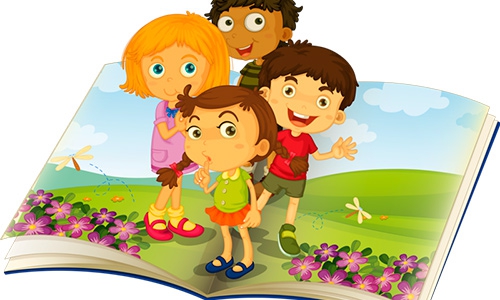 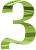 Он ещё маленький. Живёт с папой и мамой в большущем доме на девятом этаже. Всё оттуда видит: как быстро автобусы бегают, как поезда ходят, как вертолёты летают.Бабуль - так Егорка называет свою бабушку. Бабушка старая, далеко в деревне живёт, в маленьком домике.Приехала бабушка погостить в город.- Здравствуйте!И стала жить на девятом этаже. Смотрит в окна, видит: как машины ездят, как поезда ходят, как самолёты пролетают.Пошёл Егорка с бабушкой гулять.Вышли на лестницу и - в лифт. Бабушка ждёт:- Кто же повезёт нас?- Никто не повезёт. Сами поедем. Я лифт включу. Только подними меня, Бабуль, мне не достать. Попали на улицу, бабушка беспокоится:- Как же дорогу перейдём? Вон сколько машин шныряет, задавят нас.Егорка объясняет:- Никто не задавит; видишь - ящик висит? Светофор называется. Будет зелёный огонёк - и пошли. Бабушка удивляется:- Кто узнал, что нам на ту сторону надо?- Никто не узнал. Светофор сам зажигается.- Всё-то ты, Егор, понимаешь.Ползёт по асфальту страшилище на колючках, шипит.Бабушка испугалась, тащит Егорку. А он смеётся:- Не бойся, Бабуль, это пылесос.- Кто же пыль подметает, не вижу.- Никто. Машина подметает; пройдёт - и чисто на улице.Бабушка глазам не верит. Вот какая смешная бабушка.Решили покататься. Бабушка говорит:- Ну и вагон красивый! Егорка поправляет:- Не вагон, вагон в трамвае. Мы в автобусе едем.- Кто же деньги возьмёт? Кондуктора нету?- Никто не возьмёт, давай пять копеек. Сбегал Егорка и принёс билет.- Вот тебе, Бабуль, автомат пятачок взял. Вышли из автобуса, бабушка замерла:- Ах ты! Дом едет! Егорка посмотрел:- Это, Бабуль, везут одну квартиру. Подцепит её кран и поставит на другую. А потом ещё, как кубики, сложит. И будет такой дом, как наш.Загляделась бабушка, а тут кто-то как гаркнет:- Гражданка с ребёнком, не мешайте движению транспорта!Бабушка назад. В страхе оглядывается.- Кто же это?- Милиционер. Смотри, Бабуль, машина с радио проехала. ОРУД называется, каждого на улице видит. Про всё Егорке известно. А бабушке удивительно.- Ну и ну!.. Идём-ка домой. По пути ещё в магазин зашли. Мама велела чаю купить.Бабушка посмотрела. Продавцов нет.- Обедать, видно, ушли.Егорке опять смешно.- Он без продавцов, Бабуль, бери чай и плати деньги.Недогадливая бабушка у Егорки. Пришли домой. Егорка вздыхает.- Ничего-то ты, Бабуль, не знаешь.Да и что с неё взять? Бабушка в деревне живёт. Откуда ей знать: как на лифте ездить, как машина улицы убирает, как краны дома строят.Летом поехал Егорка гостить в деревню.Сошли с мамой с поезда. Бабушка ждёт с подводой.Уселись. Егорка спрашивает:- Бабуль, нас кто повезёт?- Конь.- А как телега включается?- Скажу: „Но!" - и поедет.- А остановить как?- Скажу: „Тпру" - и встанет.Удивительно Егорке.Едут они через поле, Егорка опять:- Бабуль, почему трава жёлтая?- Это не трава - хлеб растёт. Смотрел, смотрел Егорка, не увидел никакого хлеба и говорит:- А в городе хлебы на заводе растут. Их машина-фургон в булочную привозит. Смешной Егорка.С дороги решили Егорку помыть, бабушка говорит:- Пойдём, Егор, принесём воды.- А где водопровод?- Нет водопровода. Колодец у нас.Пошли к колодцу. Егорка заглянул в него, видит - вода далеко-далеко. Никак не достать! А бабушка покрутила бревно над колодцем, натянулась верёвка - готово!.. Вылезло полное ведро воды.Утром Егорка проснулся.- Кто это кричит?- Петухи поют.- Зачем они с утра поют, не дают спать!- Людей будят. На работу пора.- А петухов, как будильники, с вечера заводят?Глупенький Егорка.Пошли с бабушкой в лес.- Собирай ягоды, Егорушка.Бродил он, бродил, три землянички нашёл и съел. У бабушки уже полная кружка.- Что же ты, Егор?- Где я, там нету больше.- Ну-ка, посмотрим... Наклонилась бабушка и показала.- Смотри, вот красная... И вон ещё, под листиками...- Всё-то ты, Бабуль, в лесу видишь.Удивительно Егорке.Стали возвращаться домой.Навстречу по дороге стадо коров, чёрная опустила рога, да так страшно:- М-м-ууу.Егорка перепугался, тащит бабушку в канаву.- Забо-да-ют!- Не бойся, не забодают. Они домой идут, молоко несут, вот и мычат: „Иду-у-у, несу-у-у-ууу..." Посмотрел Егорка вслед коровам.- А где же у них бутылки?Вот так Егорка!..Вернулись домой. Послала его бабушка в огород.- Принеси морковки, Егорчик.Ходил, ходил Егорка между грядок. Огурцы нашёл, помидоры нашёл, тыкву нашёл - большущую, не поднять Морковки нигде не видно. Возвратился ни с чем.- Нет, Бабуль, никакой морковки, не растёт в огороде.Не стала бабушка смеяться над Егоркой. Сходила с ним в огород.- Смотри, Егор, как морковь растёт.И вытянула морковку за зелёную косичку.Пошли в дом. Бабушка вздыхает:- Ничего-то ты, Егорка, ещё не знаешь.А что с него взять? Егорка в городе на девятом этаже живёт. Видит, как: вертолёты летают, машины носятся, электрички бегают. Откуда ему знать: как хлеб растёт, как коровы молоко носят, как морковка в земле прячется.Буква «ты»Л. Пантелеевчил я когда-то одну маленькую девочку читать и писать. Девочку звали Иринушка, было ей четыре года пять месяцев, и была она большая умница. За каких-нибудь десять дней мы одолели с ней всю русскую азбуку, могли уже свободно читать и «папа», и «мама», и «Саша», и «Маша», и оставалась у нас невыученной одна только самая последняя буква – «я».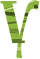 И тут вот, на этой последней буковке, мы вдруг с Иринушкой и споткнулись.Я, как всегда, показал букву, дал ей как следует её рассмотреть и сказал:- А это вот, Иринушка, буква «я».Иринушка с удивлением на меня посмотрела и говорит: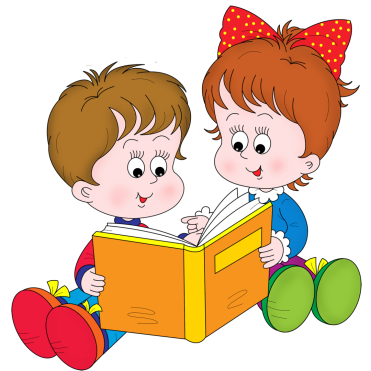 - Ты?- Почему «ты»? Что за «ты»? Я же сказал тебе: это буква «я».- Буква «ты»?.- Да не «ты», а «я».Она ещё больше удивилась и говорит:- Я и говорю: ты.- Да не я, а буква «я».- Не ты, а буква «ты»?- Ох, Иринушка, Иринушка. Наверно, мы, голубушка, с тобой немного переучились. Неужели ты в самом деле не понимаешь, что это не я, а что это буква так называется - «я»?- Нет,- говорит, - почему не понимаю? Я понимаю.- Что ты понимаешь?- Это не ты, а это буква так называется - «ты».Фу! Ну в самом деле, ну что ты с ней поделаешь? Как же, скажите на милость, ей объяснить, что я - это не я, ты - не ты, она не она и что вообще «я» - это только буква?- Ну, вот что, - сказал я наконец, - ну, давай скажи как будто про себя: я. Понимаешь? Про себя. Как ты про себя говоришь.Она поняла как будто. Кивнула. Потом спрашивает:- Говорить?- Ну-ну... конечно.Вижу - молчит. Опустила голову. Губами шевелит.Я говорю:- Ну, что же ты?- Я сказала.- А я не слышал, что ты сказала.- Ты же мне велел про себя говорить. Вот я потихоньку и говорю.- Что же ты говоришь?Она оглянулась и шёпотом - на ухо мне:- Ты!..Я не выдержал, вскочил, схватился за голову и забегал по комнате.Внутри у меня уже всё кипело, как вода в чайнике. А бедная Иринушка сидела, склонившись над букварём, искоса посматривала на меня и жалобно сопела. Ей, наверно, было стыдно, что она такая бестолковая.Но и мне тоже было стыдно, что я большой человек - не могу научить маленького человека правильно читать такую простую букву, как буква «я».Наконец я придумал всё-таки. Я быстро подошёл к девочке, ткнул её пальцем в нос и спрашиваю:- Это кто?Она говорит:- Это я.- Ну вот... Понимаешь? А это буква «я».Она говорит:- Понимаю ...А у самой, уж, вижу, и губы дрожат, и носик сморщился - вот-вот заплачет.- Что же ты, - я спрашиваю, - понимаешь?- Понимаю, - говорит, - что это я.- Правильно. Молодец. А это вот буква «я». Ясно?- Ясно, - говорит. - Это буква «ты».- Д а не «ты», а «я»!- Не я, а ты.- Не я, а буква «я»!- Не ты, а буква «ты».- Не буква «ты», господи боже мой, а буква «я»!- Не буква «я», господи боже мой, а буква «ты».Я опять вскочил и опять забегал по комнате.- Нет такой буквы! - закричал я. – Пойми ты, бестолковая девчонка! Нет и не может быть такой буквы! Есть буква «я». Понимаешь? Я! Буква «я»! Изволь повторять за мной: я! я! я!..- Ты, ты, ты, - пролепетала она, едва разжимая губы.Потом уронила голову на стол и заплакала. Да так громко и так жалобно, что весь мой гнев сразу остыл. Мне стало жалко её.- Хорошо, - сказал я. - Как видно, мы с тобой и в самом деле немного заработались. Возьми свои книги и тетрадки и можешь идти гулять. На сегодня - хватит.Она кое-как запихала в сумочку своё барахлишко и, ни слова мне не сказав, спотыкаясь и всхлипывая, вышла из комнаты.А я, оставшись один, задумался: что же делать? Как же мы в конце концов перешагнём через эту проклятую букву «я»?«Ладно, - решил я. - Забудем о ней. Ну её. Начнём следующий урок прямо с чтения. Может быть, так лучше будет».И на другой день, когда Иринушка, весёлая и раскрасневшаяся после игры, пришла на урок, я не стал ей напоминать о вчерашнем, а просто посадил её за букварь, открыл первую попавшуюся страницу и сказал:- А ну. сударыня, давайте-ка почитайте мне что-нибудь.Она, как всегда перед чтением, поёрзала на стуле, вздохнула, уткнулась и пальцем и носиком в страницу и, пошевелив губами, бегло, не переводя дыхания, прочла:- Тыкову дали тыблоко.От удивления я даже на стуле подскочил:- Что такое?! Какому тыкову? Какое тыблоко? Что ещё за тыблоко?Посмотрел в букварь, а там чёрным по белому написано: «Якову дали яблоко».Вам смешно? Я тоже, конечно, посмеялся. А потом говорю:- Яблоко, Иринушка! Яблоко, а не тыблоко!Она удивилась и говорит:- Яблоко? Так, значит, это буква «я»?Я уже хотел сказать: «Ну конечно, «я»! А потом спохватился и думаю: «Нет, голубушка. Знаем мы вас. Если скажу «я» - значит, опять пошло-поехало! Нет, уж сейчас мы на эту удочку не попадёмся:И я сказал:- Да, правильно. Это буква «ты».Конечно, не очень-то хорошо говорить неправду. Даже очень нехорошо говорить неправду. Но что же поделаешь? Если бы я сказал «я», а не «ты», кто знает, чем бы всё это кончилось. И может быть, бедная Иринушка так всю жизнь и говорила бы: вместо «яблоко» - «тыблоко», вместо «ярмарка» - «тырмарка», вместо «якорь» - «тыкорь» и вместо «язык» - «тызык». А Иринушка, слава богу, выросла уже большая, выговаривает все буквы правильно, как полагается, и пишет мне письма без одной ошибки.На улицу… В зоопарк. То есть - в цирк… То есть, про КашуН.О. Поленовскийот радость-то! Приехали на выходные гости из Серпухова. Тётя Света, мамина сестра, а главное – Ромкина младшая сестричка Катя.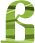 Взрослые сразу же принялись за свои разговоры, а детей отправили гулять.- Вот, - сказала Ромкина мама, - вам деньги на мороженое. Но со двора не уходите! Поручаю тебе сестру, как взрослому ответственному человеку.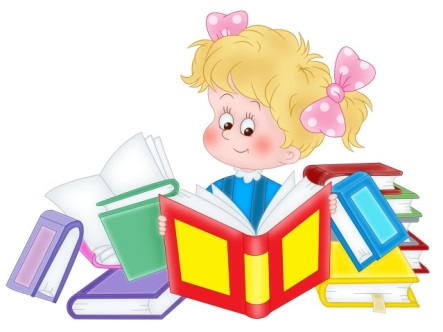 - И не давай ей больше одной порции, - тётя Света шутливо погрозила Кате пальцем, - а то – ей бы только мороженым и питаться – что зимой, что летом! Покажи ей лучше, где тут у вас качели, песочница. - Можете на меня полностью положиться! – сказал Ромка. Приятно побыть взрослым в свои семь лет, - я ей всё-всё покажу.Ромка положил в синее пластмассовое вёдрышко совок, нащупал ещё раз в кармане деньги и открыл  входную дверь:- Ну, Катька, сейчас я тебе Москву показывать буду! Пошли.На улице только что прошёл лёгкий дождичек, и поэтому всё вокруг сверкало и переливалось. Лучшая погода для прогулки!- Ромка, мы какого мороженого купим? – Кате так и мерещился белоснежный пломбир в стаканчиках, да две порции крем-брюле. А к этому всему – хорошо бы ещё малинового и сливочного эскимо. Всё это она готова была съесть! Даже если придётся заболеть.- Любое. Какое тебе понравится, такое и купим. – Ромке, конечно, тоже хотелось мороженого, но… у него был собственный план. Секретный.Эскимо, конечно, придётся лишиться.И сказать дома, что его ели.Значит, следующее мороженое – только завтра…- Кать, а Кать… ты в зоопарк хочешь?- На тигра посмотреть? Очень-очень хочу! И на обезьянок… А мы пойдём, да? – Катя заволновалась. Это хорошо, значит, заинтересовалась.Ромка уже был два раза в зоопарке. Он знал, что это недалеко. Они же ходили туда с папой! И ходили, между прочим, пешком. И Ромка прекрасно помнит, как туда дойти. А сейчас такой случай! И денег выдали, и младшую сестру, которой он  всё покажет сам. А сходят они быстро, так что никто ничего не узнает.- Конечно пойдём, если хочешь…- Ура, в зоопарк! – закричала Катя.- Только там билеты покупать надо, - Ромка решил больше не медлить, - или мороженое, или зоопарк, выбирай.- А с мороженым вместе?.. – Кате совсем не хотелось лишаться ни одной из этих приятностей.- А с мороженым вместе – это только в песочницу. Вот ведро, вот лопатка. А там сейчас мокро и грязно... Слушай, Катька, в зоопарке же интереснее, когда-а ты ещё туда попадёшь!- Ну ладно… а давай только купим хотя бы самое маленькое мороженое! Вдруг нам хватит, а? Ромка не знал, сколько стоит билет в зоопарк. А что делать? Рискнуть, всё же, придётся.- Ну хорошо. – Ромка уже чувствовал себя первооткрывателем, которому нельзя отступать. И смекалка ему очень пригодится. – В случае чего, возьмём тебе детский билет. Скажем, что ты мой ребёнок.Купив своему «ребёнку» фруктовый щербет в бумажном стаканчике, Ромка предложил:- Давай знаешь как? Пока идти будем, давай на всех зверей смотреть! Так зоопарка больше получится.- Давай! Ура! – Катя была ужасно рада, что и в зоопарк сходить удастся и мороженого поесть. – А я уже вижу! Смотри – зверь!На тротуаре сидел большой серый кот и чесал задней лапой ухо.- А вон ещё! Да сколько!… – Ромка показал на автомобиль, стоявший неподалёку. Солнышко припекало, и на тёплом железе лениво грелись целых шесть разноцветных кошек: две на капоте, две на багажнике, и ещё четыре свернулись калачиком на крыше.- Прямо машина пушистая! – Кате очень понравилась игра в зоопарк, и глаза её блестели от восторга.- Смотри – а вот это у нас будут волки, - заговорщически зашептал Ромка, - целых четыре штуки. Волки, между прочим, живут стаями.У подъезда действительно играла с косточкой целая стая волков – местных дворняжек без роду-племени.Задерживаться около опасных животных долго не стали, потому что надо было успеть ещё посмотреть на обезьян. А они – в настоящем зоопарке.Но не успела Катя доесть своё мороженое, как из-за угла появилась… рыжая лиса. Правда, на поводке. Её вёла на прогулку тётенька в больших очках.- Тётенька, а как зовут вашу лисичку? – поинтересовалась Катя, - какая она у вас красивая!- Это колли, - засмеялась тётя, - она маленькая ещё, а зовут её – Дынька.- Это порода лис такая – колли называется, - пояснил сестре Ромка, - ну, пошли дальше, в зоопарк опоздаем.Вокруг было полно диких зверей: тигров, волков, лис; даже медведь один попался – чёрный и лохматый. Его хозяйка сказала, что медведь этот – водолаз. По-Ромкиному выходило – водяной медведь.Честно говоря, Ромка немного заблудился. Нет, домой бы он отсюда добрался бы. А вот как пройти к зоопарку, помнил, начиная с этого двора, плохо. Ну не спрашивать же теперь! Доберутся, конечно. Всё он сейчас вспомнит. Вот, вроде здесь папа покупал журнал, когда в последний раз ходили.- Далеко ещё? А, Ром? – Мороженое у Кати кончилось, новых зверей не попадалось, всё точно такие же, как раньше. Разве что, на серо-чёрных орлов, сидящих в помой… то есть, на морской скале, полюбовались.- Почти пришли, - Ромка оглядывался по сторонам, надеясь найти ещё что-нибудь знакомое. И тут…- Катька, смотри!!! – На балконе второго этажа, развалясь в кресле-качалке, сидел мужчина с длинной седой бородой. Обвившись как воротник вокруг его шеи, спал огромный удав. Мужчина перевернул страницу книги, раскачался немного и поправил удава на шее. Да… это тебе не помойная ворона, такое нечасто увидишь.- Ах… - живых удавов Катя ещё не встречала, разве что в кино и в мультфильме. Ромка, правда, ходил с папой в террариум. – А он дяденьку не съест?- Да он вроде спит… а проснётся – сразу может проглотить, - сказал Ромка и взял Катю за руку, чтобы отвести, наконец, в зоопарк: кто знает, вдруг этот самый удав возьмёт, да и съест прямо сейчас этого неосторожного дядьку? Слёз от сестры потом не оберёшься. Да и самому немного страшновато…Не успели забыть страшную битву Отважного Бородача со Змеем, как за углом, прямо как на заказ, новая картина: сидит на лавочке ещё один дяденька, а на руках у него – обезьянка в красном платьице. Обезьянка глазеет по сторонам, а дяденька меняет ей подгузники. Такая смешная!- Это, наверно, мартышка, - блеснула знаниями Катя, - нет, шимпанзе, шимпанзе!- Да ты что, шимпанзе больше намного! – Понятно, Ромка-то всех зверей видел, он знает! – А это – макака.- Ой, макака! – засмеялась Катя. Про такую породу она ещё не слышала. Ромка хотел было начать умничать, но не выдержал, и рассмеялся вместе с Катей.В это время дядя сменил своей обезьянке подгузник, посадил её на плечо и отправился вдоль по улице, ласково говоря что-то своей питомице. Такого зрелища Катя упустить не могла, и как привязанная, пошла следом. Ромка тоже ни разу не видел обезьяну на улице и ему, конечно, было интересно. Чем это хуже зоопарка?Вот дяденька остановился у фруктовой палатки и купил обезьянке банан. Она быстро очистила его, отдала дяденьке кожуру и стала лакомиться.- Кто же так делится! – рассудительно сказала Катя, - банан надо поделить пополам, а шкуру выбросить. Правильно, Ром?- Правильно, правильно. А кто мороженое съел, а стаканчик мне подсунул?- А я мороженое сильно люблю, а ты не сильно, - Кате, конечно, немного было стыдно перед братом, но успокаивало то, что он вспомнил об этом слишком поздно – мороженое уже было съедено.Тем временем, обезьянка заметила идущих сзади зачарованных детей, уселась поудобнее на плече и стала корчить рожицы. Она показывала язык, выпячивала губы и трепала по ним ладошкой, как индеец, хлопала себя по затылку и даже крутила указательным пальцем у виска.Стараясь не пропустить ни одного движения смешной обезьянки в красном платьице, ребята шли и шли, пока… не зашли неизвестно куда. Какой-то незнакомый бульвар, площадь, полная рычащими машинами, за площадью – станция метро, не та, в которую всегда входил Ромка…Дяденька с обезьянкой перешёл через дорогу на бульвар и уселся на лавочку под раскидистым дубом. Ромка с Катей встали в нерешительности рядом. Точнее, в большей нерешительности был именно Ромка. Он-то знал, что… совершенно не понимает, где они находятся. Да и дома скоро, наверняка, хватятся. По-па-дёт…Катя же думала, как бы попросить доброго дядю погладить обезьянку, и, может быть даже, поиграть с ней.Обезьянке хотелось того же самого, поэтому она принялась тянуть дядю за ухо, вскрикивая от нетерпения.- Кашенька, ну что тебе опять потребовалось?… Играть? – Дядя усадил беспокойную питомицу на колени и оглянулся вокруг. Конечно же, он заметил Ромку с Катей. Они стояли неподалёку и во все глаза смотрели, затаив дыхание, на смешное личико обезьянки.- Ну что же вы стоите? – улыбнулся дяденька, - идите знакомиться. Видите ли, Кашеньке вы понравились. Вообще-то, её зовут Кашка. Ну, а полное имя – Каша Горшкова. А я – её друг, клоун Валера.Через мгновение Катя и Кашенька стали лучшими друзьями. Ромка, конечно, тоже, но он должен был вести взрослые разговоры. Он же самый старший!- Дядь Валер, а она у вас шимпанзе или макака? А орангутанги больше, я знаю.- Орангутаны – по-русски – лесные люди – на-амного больше, - клоун Валера широко развёл в стороны руки, - но такие же добрые и любопытные, как макаки, - и показал, подмигнув, на Кашеньку.- А она, наверно, занавески дома срывает, - взросло покивал головой Ромка, - я по телевизору видел!- О-о! Это точно, в квартире она – как метеор! – рассмеялся клоун, – но мы и самим любим с ней играть! Вот у неё своя комната есть, там вольер, а уж со своими занавесками она может делать всё, что угодно!Они поболтали ещё немножко, и клоун Валера, оглянувшись, спросил:- А где же ваши родители? Или вы одни по Москве путешествуете?- Мы, - смутился Ромка, - в зоопарк пошли. Нас только во двор выпустили, а мы – в зоопарк…- Здрассти, приехали! – всплеснул руками клоун Валера, - и из какой же страны вы идёте? Сколько дней уже?- Из Серпухова! – отвлеклась от игры Катя.- Как так?!. – клоун Валера даже перепугался, - придётся вас домой проводить!- Дядь Валер, - принялся его успокаивать Ромка, - это Катька из Серпухова, а я из Москвы, мы тут где-то живём. Только мы немного… почему-то… заблудились. Но я свой адрес зато знаю!И клоун Валера вместе с Кашенькой проводили своих новых друзей прямо до дома. Оказывается, это «путешествие в зоопарк» прошло настолько быстро, что никто ещё не успел спохватиться.Мама и тётя Света ужасно удивились, увидев на пороге счастливых Катю, Ромку и клоуна Валеру с обезьянкой.- Добрый день! – поклонился клоун Валера. А Кашенька показала язык.- Ой, какая мартышка у вас красивая! – сказали мама и тётя Света.- Это макака. Знакомьтесь – Каша Горшкова. А я – клоун Валера. А как мы познакомились, ребята вам сейчас сами расскажут, - сказал клоун Валера, - мы ведь договорились по дороге, правда?Ромка, потупившись, рассказал о сегодняшних подвигах. Всё, нагоняя не избежать…- Ну и где же твоя ответственность? – спросила, покачав головой, мама.- Ну я же Кате обещал Москву показать…- Вот и показал! – засмеялась тётя Света, - ответственный человек! И шалопай отменный.- Но ведь ты же заблудился, - сказала мама, - а ещё вы могли под машину попасть! Для такой самостоятельности подрасти сначала надо.- Я понял, мам… - всхлипнул Ромка, - я подрасту…- Мама, мамочка! Тётечка Валечка! – вмешалась, спасая брата, Катя, - с Ромочкой так интересненько! И не страшно совсем.Все рассмеялись. С Ромки взяли обещание больше так не поступать, удостоверившись, что он на самом деле всё понял.Потом все уселись за стол и стали пить чай с засахаренными фруктами. Обезьянке они очень понравились и Кашка вовсю чмокала набитым ртом, закатывая глаза от удовольствия.- Кашенька, - говорил клоун Валера, - ты же воспитанная макака! Кушай понемножку, будь так любезна.Всем очень нравилось это необычное чаепитие.В конце концов, клоуну Валере пришла пора ехать в цирк на репетицию.- Вот что, - сказал он, - мы с Кашенькой приглашаем всех завтра на представление. Бесплатно! А вы, юные звероведы, приходите пораньше. Покажу, что у нас за кулисами!Что на это могли сказать Ромка с Катей? Ну конечно же - оглушительное:-Урра-а-а-а!!! – и счастливые прыжки по всей квартире. Втроём с Кашей Горшковой.Насилу спать вечером уложили. Завтра в цирк! За ку-ли-сы-ы….Один день из жизни ЧучиАндрей Прокофьева День рожденья, Лиле подарили замечательного щенка. Кто подарил, осталось загадкой, просто в дверь позвонили, а когда Лиля открыла, то увидела на пороге небольшой красивый ящик с бантиком, который странно вздрагивал. Сверху была прикреплена открытка “ЛИЛЯ, С ДНЕМ РОЖДЕНЬЯ!”. Вместе с удивленной мамой, именинница осторожно вскрыла ящик, и оттуда выбралось чудо, щенок - маленький и мохнатый как медвежонок.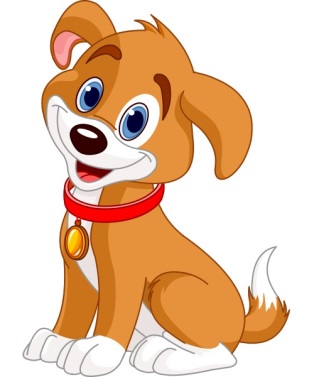 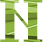 - Ура! Мама, у меня щенок, - захлопала в ладоши Лиля, и тут же схватила щенка на руки.- Сегодня ты моя любимая игрушка, - сказала Лиля, привязывая щенку на грудку бантик.- Как красиво, - посмотрел на бантик щенок и тронул его лапой, - Но он мне мешает.- Не снимай, - приказала девочка, - Как тебя зовут?- Я не знаю, - гавкнул щенок, смешно виляя своим коротеньким хвостиком, - Разве это важно! Давай лучше играть!- Тебя будут звать, э-э… Бобик, - решила девочка, - Хотя нет, ты будешь Шарик!- Я не хочу быть шариком, - заупрямился щенок, обнюхивая по очереди мебель в комнате.- Шарик! – топнула ногой Лиля, - Ко мне!- Какая ты строгая, - испугался щенок и сделал на паласе небольшую лужицу.- Ах ты маленькое чучело, - запричитала Лилина мама и побежала за тряпкой.- Вот видишь, - Лиля уперлась ручками в бока и грозно посмотрела на щенка, - Мама ругается, собакам надо писать на улице, Чуча! Точно, ты будешь Чучей!- А Чуча мне нравиться больше чем шарик, - улыбнулся щенок и схватил Лилю за тапочки, - Ну давай играть.Девочка осторожно взяла щенка на руки и понесла к себе в комнату.- Ты будешь моим сыночком, - сказала Лиля и посадила щенка в детскую колясочку, - Сиди, сейчас принесу тебе соску.- Это неинтересная игра, - подумал щенок, - Лучше играть в прятки–догонялки.Пока Лиля искала соску, щенок вывалился из коляски и отправился осматривать новый дом. Он зашел в одну из комнат и замер. Около кровати сидел большой черный зверь и не мигая смотрел на щенка.- Вы кто? – воскликнул щенок, на всякий случай пятясь назад. - Я вас не боюсь.Черный зверь молчал. Осмелев, щенок подошел поближе.- Давайте с Вами дружить, - осторожно предложил щенок.- Мама, иди быстрее сюда, - громко закричала девочка, - Чуча лает на вашу пантеру.Щенок тем временем, вплотную подошел к загадочному зверю.- А почему вы молчите? – спросил щенок и, понюхав зверя, тронул его лапой, - Какой вы холодный!- Нельзя! – закричала Лилина мама, вбегая в комнату, но было поздно. Фарфоровая фигура пантеры покачнулась и, ударившись об пол, разломилась на две половинки.- Ах ты бестолковый, - мама замахнулась на щенка тряпкой, - Я тебе!- Я не бестолковый, - обиделся щенок, забравшись под кровать, - Я хотел познакомиться. Простите! – высунул он мордашку, и тут же получил по ней мокрой тряпкой.- Я тебе! Нельзя! – ругалась мама.- Ну больно же, - захныкал щенок, прячась на всякий случай подальше, - Я же не знал, что нельзя. Я больше не буду.- Его надо поставить в угол, - покачала головой Лиля, - Чтобы не безобразничал.- И тебя вместе с ним, - строго сказала мама, - Щенок твой подарок, и ты должна была за ним смотреть!- Он не мой, - капризно поджала губки Лиля, - Он непослушный. Он со мной играть не хочет.- В спальню больше не заходите, - попросила мама, - И играйте у себя в комнате.- Хорошо! – надулась Лиля, и пошла в детскую.- А щенок? – удивилась мама.Лили вздохнула. – Чуча, вылезай.- А ругаться больше не будут? – высунулся щенок.- Пошли, - скомандовала девочка.- Наверно не будут, - решил щенок, вылезая из под кровати. – Мы же друзья!В комнате, девочка надела на шею щенку веревочку и привязала ее к спинке стула. Потом она огородила стул двумя подушками со своего дивана, и накрыла все сверху одеялом.- Это, мой домик, - учила Лиля щенка, - Я пойду в магазин, а ты должен сторожить домик.И Лиля ушла на кухню.С кухни доносились очень вкусные запахи. Щенок разволновался.- А я, - кричал он, прыгая возле стула. – Возьми меня с собой. Так вкусно пахнет, я хочу кушать.Стул зашатался, подушки попадали, и шнурок наконец-то развязался. Освобожденный щенок бросился на кухню.Лиля помогала маме готовить. Мама нарезала тоненькими кусочками вкуснейшую колбасу с мелким жирком, а девочка раскладывала ее на тарелке.- И мне кусочек, - просил щенок, танцуя на задних лапках, - Ну пожалуйста!Увидев щенка, Лиля всплеснула руками, - Мама, он отвязался. Видишь, он меня совсем не слушает!- Ну-ка, на место, - прикрикнула мама.- На какое место, – удивился щенок, - Мое место рядом с вами, мы же друзья!- Чуча, я тебя накажу, - девочка пригрозила щенку пальчиком, - Иди сторожи домик!- А колбаски, - расстроился щенок, - Чуть-чуть колбаски!- Так! Хватит гавкать, - рассердилась мама, - Лиля, дай ему кусок колбасы, но в коридоре, не приучай его попрошайничать.Маленький кусочек колбасы, щенок проглотил в один миг, и попросил еще.- Хватит, - заявила Лиля, - Тебя не за что кормить. Ты не хочешь сторожить домик.- Я еще маленький, - хлюпал носом щенок. – Я не сторожевая собака. Дай мне покушать, и будем играть дальше. Я научусь быть самой верной сторожевой собакой, вот увидишь.Но девочка приняла другое решение;- Если не хочешь играть в мои игры, тогда сиди в коридоре, - и Лиля закрыла дверь в комнату.Ночь, щенок провел на коврике. Спать ему совсем не хотелось. Он лежал и смотрел в темноту.- Просто я еще маленький и многого не знаю, поэтому совершаю глупые поступки за которые меня ругают, - размышлял щенок, - Я виноват. Я разбил зверя и не стал сторожить домик, но все будет хорошо, и мы будем большими друзьями. Они добрые, и они мои хозяева. А завтра, мне наверняка дадут целых три кусочка колбаски. Нет, даже четыре, - размечтался щенок, - И мы будем играть в догонялки.- Вот интересно, увижу ли я когда-нибудь, того человека что оставил меня в коробке, - зевнул щенок, закрывая глаза, - У него такие ласковые руки и добрый голос.Щенок не слышал как приехал лифт, но звук открываемого замка разбудил его. Щелк-щелк – отчетливо раздалось в темноте и дверь начала медленно открываться.- Чужой пытается пробраться в дом, - лихорадочно соображал щенок, и вдруг вспомнил, что ему говорила Лиля, - А я должен дом охранять.- Вставайте! Вставайте! К нам крадется чужой! – что было силы закричал щенок, царапая лапами дверь в комнату.- Уходи, а то покусаю, - храбро бросился щенок на входившего незнакомца, и яростно схватил его за ботинок. Незнакомец вздрогнул и включил свет.- Привет чудо, - улыбнулся незнакомец, - Как ты поживаешь?На лай щенка сбежались заспанные и взъерошенные Лиля и мама. Они увидели как папа стоит в коридоре и смеясь гладит щенка, который визжа от восторга лижет его лицо.- Я знаю тебя, знаю, - захлебывался от радости щенок, - Это ты оставил меня в коробке! Я тебя ждал!- Тсс, - прошептал человек на ухо щенку, - не выдавай меня!Казалось бы, на этом можно закончить эту немного грустную историю одного щенячьего дня, но ведь всегда интересно, что же было дальше?Прошло время, девочка и щенок сильно подружилась, впрочем, это был уже не щенок, а молодая и не маленькая собака. Они много гуляли вместе, и Лиля считала, что Чуча, ее самый лучший друг.Лилина мама, хоть иногда и поругивалась на Чучу, но никогда не забывала положить ему поесть побольше, на что папа говорил, что с таким питанием, Чуча скоро станет больше него.С папой, Чуча любил смотреть телевизор, он клал ему голову на колени, и папа ласково гладил его за ухом.Все были счастливы и благодарны Чуче за то, что он принес в дом немного того тепла, которого нам всем порой так не хватает.Сашин подарокМихаил Малышев канун Нового года пятилетнему Саше мама принесла с работы подарок. Сколько всяких сладостей таил в себе целлофановый мешочек! Саша долго любовался подарком, вертел его и так и сяк, прежде чем решился развязать красивую голубую ленточку. И когда содержимое пакета с приятным шуршанием посыпалось на стол, Саша даже глаза зажмурил…Каких только тут конфет не было! Разноцветные карамельки и пахнущие шоколадом «Кара-Кум» и «Мишка на севере», квадратики ирисок и пакетик круглых, как горошек, драже, леденцы лежали рядом с похожими на маленькие мешочки трюфелями. Ко всему этому в подарке еще имелись печенье, шоколадка и два мандарина.«Теперь мне надолго хватит», - подумал Саша и стал делить подарок.- Две карамельки, ириску и «Кара-Кум» я съем сегодня. Половину пачки драже и леденец – завтра после завтрака. Мандарин, полшоколадки и еще одну ириску – после обеда, оставшееся драже, «Мишку на севере» и… и еще один мандарин – после ужина. Ух! Устал даже. Ладно, потом доделю, а сейчас съем сегодняшнюю порцию и лягу спать.Так он и сделал. Даже мама порадовалась, когда увидела, что Саша вовремя и без капризов лег спать.И приснился Саше удивительный сон, где он увидел всех своих родных. Первым Саше приснился дед. Строгий, в очках, он, как обычно, находился в своей мастерской – что-то строгал, пилил, сколачивал. Вот и сейчас он был занят тем, что мастерил внуку из куска дерева корабль, который они потом вместе опустят в быстрый весенний ручей. «Хорошо иметь такого деда», - думал Саша.…Потом Саше приснились бабушка и мама. Бабушка хитро улыбается и достает из сумки мороженое. Это означает, что она получила пенсию. Мама тоже хитро улыбается и что-то прячет за спиной. Что же это может быть? Ну конечно же, это новая клюшка! Очень нужная покупка. Хорошо иметь такую маму и бабушку!Потом Саше приснился папа. Папа, правда, не покупает Саше мороженого и не дарит клюшки, но зато он всегда ремонтирует его игрушки. Вот и сейчас папа занят тем, что устраивает рычажок в недавно поломавшемся подъемном кране. Хорошо иметь такого папу!А еще у Саши есть старший брат. И он тоже приснился. Приснился как раз в тот счастливый момент, когда он перешел во второй класс и подарил Саше всех своих оловянных солдатиков, включая и пластмассовых матросиков. Хорошо иметь такого старшего брата. Ох, как хорошо!Больше у Саши родственников нет и он просыпается. Некоторое время Саша еще лежит на кровати, вспоминая свой удивительный сон, потом встает и подходит к столу, где лежит подарок. Саша долго смотрит на конфеты, снова вспоминает свой сон и начинает по-новому делить подарок.- Две карамельки, ириску и печенье я подарю маме, - вслух произносит он. – Половину пачки драже и леденцы – папе, мандарин и полшоколадки – бабушке, второй мандарин и вторую половинку шоколадки – дедушке, ириски и «Мишку на севере» - брату. Саша с улыбкой смотрит на оставшиеся две карамельки. – А это уж мне, - говорит он.Подарок снова поделен, снова разложен на столе маленькими кучками. Саша берет две оставшиеся карамельки, отходит от стола и облегченно вздыхает. «Ну вот, - думает он, снова вспоминая свой сон. – Теперь и мама, и папа, и бабушка с дедушкой, и старший брат непременно подумают: «Как хорошо, что у нас есть Саша».СестраМихаил Малышев том, что у Максимки Лопаткина завтра приезжает сестра, знали все его друзья.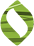 - Что она тебе привезет из Москвы? – первой спросила его Галька Викулова.- Я еще не знаю, - искренне сознался Максим.- Наверное, жевательную резинку.- Почему резинку? – засомневался Максим.- Потому что ее в Москве навалом, - уточнила Галька и тут же поинтересовалась: - Ты любишь жевательную резинку?- Не знаю. Я ее никогда не пробовал.- Эх и вкуснятина..! – Галькино лицо просветлело мечтательной улыбкой.- Если она тебе привезет подъемный кран, - подошел к Максимке Женька Гуркин, его сосед по подъезду, - то я буду тебе давать кататься на своем велосипеде. Только, чур, с краном будем играть вместе.- Ладно, - пообещал Максимка.- А если она тебе привезет только одни сладости, - сказала Лена, Женькина сестра, - то обязательно поделись со всеми. Но только чтобы без утайки. Ладно?- Ладно.Ребята разошлись, и Максимка остался один. Он сел на лавочку и призадумался.Его старшая сестра Валя с детства мечтала стать фокусником. Все свободное время она уделяла любимому занятию. Ей хорошо удавались такие сложные номера, что даже взрослые искренне удивлялись ловкости ее рук. Однако всерьез ее увлечение никто из родных и знакомых не принимал. Может быть, именно поэтому Валя после окончания школы помимо своего желания поступила в один из московских строительных институтов.Почти год ее не было дома, и все домашние ждали ее с нетерпением. Валя часто писала домой. Максимке всего шесть лет, сам он письма не читал, но из разговоров взрослых, которые обсуждали эти письма вслух, знал, что сестра приготовила к своему приезду для всех подарки. «Значит, и для меня у нее есть подарок», - думал Максимка, и на душе у него становилось радостно.Вот и долгожданный день. Валя вошла в квартиру веселая. В руках она держала огромный, как показалось Максиму, чемодан. Дома, хотя и были подготовлены к ее приезду, но ее появление для всех оказалось неожиданным. Пока сестра, раздеваясь, вкратце рассказывала взрослым о студенческой жизни, Максимка, затаив дыхание, не сводил с таинственного чемодана завороженных глаз. Наконец, он не удержался, тихонько подошел и осторожно потрогал черную лакированную ручку. Вслед за этим ему очень захотелось потрогать и блестящий замочек, но в это время раздался голос сестры:- Ну, а теперь… - с хитрой улыбкой покосившись на чемодан, сказала она и, достав из кармана маленький ключик, щелкнула замочком.- Какая прелесть! – восхищенно проговорила мама, принимая из рук дочери красивый платок.«Не нужно мне жевательной резинки, - быстро подумал Максим, - лучше коробку оловянных солдатиков».- Вот это кстати, - услыхал Максим обрадованный голос отца.Он посмотрел на отца, тот держал электробритву.- Молодец, Валюшка! Я как раз собиралась покупать себе новый футляр для очков, - говорила бабушка, любуясь новеньким футляром.- А мне какой будет подарок? – откашлявшись, спросил дедушка и тут же удивленно замигал глазами, так как в руках внучки увидел свою заветную мечту – пеньковую трубку.- А теперь пойдемте пить чай, - гостеприимно сказала бабушка после того, как все вволю налюбовались подарками, и первой отправилась на кухню.- Вслед за ней тронулись и остальные. Когда в комнате никого не осталось, Максимка приблизился к сестре и вопросительно заглянул ей в глаза.- А, это ты, - чему-то улыбнувшись, сказала она, застегивая ремешки чемодана. – Ну, здравствуй, как же ты вырос за это время… - И, потрепав Максимку по плечу, она отправилась вслед за остальными на кухню, продолжая чему-то улыбаться.«Не буду плакать, назло ей не буду», - бормотал Максимка, выходя в подъезд. Но слезы вмиг нахлынувшей обиды помимо его воли щекотливо потекли по щекам. Максимка сел на подоконник и тщательно вытер рукавом глаза. За окном, во дворе, ребята играли в лапту. «Не буду сегодня выходить из дому, чтобы не спрашивали, - подумал Максимка. – И завтра не выйду. А послезавтра они забудут, что ко мне приезжала сестра. И я забуду, что у меня есть такая сестра».На глаза опять навернулись слезы. Максимка полез в карман за носовым платком и вдруг… в кармане он нащупал незнакомый предмет.- Часы! Часы! Настоящие часы – радостно кричал Максимка, танцуя на месте.Это был маленький будильник на красивом шнурке, сделанном в форме сказочного Винни Пуха. На обратной стороне подарка маленькими буковками было выгравировано:«Мы с тобой мой друг              Максим,Больше в садик              не проспим».- Какая же она все-таки молодец! – глядя на подарок, произнес вслух Максим. – Надо же, я даже и не заметил, - взволнованно подумал он, радуясь тому, что сестра, оказывается, до сих пор не забыла о своих фокусах.Честное словоЛ. Пантелеевне очень жаль, что я не могу вам сказать, как зовут этого маленького человека, и где он живет, и кто его папа и мама. В потемках я даже не успел как следует разглядеть его лицо. Я только помню, что нос у него был в веснушках и что штанишки у него были коротенькие и держались не на ремешке, а на таких лямочках, которые перекидываются через плечи и застегиваются где-то на животе.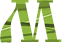 Как-то летом я зашел в садик, - я не знаю, как он называется, на Васильевском острове, около белой церкви. Была у меня с собой интересная книга, я засиделся, зачитался и не заметил, как наступил вечер.Когда в глазах у меня зарябило и читать стало совсем трудно, я захлопнул книгу, поднялся и пошел к выходу.Сад уже опустел, на улицах мелькали огоньки, и где-то за деревьями звенел колокольчик сторожа.Я боялся, что сад закроется, и шел очень быстро. Вдруг я остановился. Мне послышалось, что где-то в стороне, за кустами, кто-то плачет.Я свернул на боковую дорожку - там белел в темноте небольшой каменный домик, какие бывают во всех городских садах; какая-то будка или сторожка. А около ее стены стоял маленький мальчик лет семи или восьми и, опустив голову, громко и безутешно плакал.Я подошел и окликнул его: - Эй, что с тобой, мальчик?Он сразу, как по команде, перестал плакать, поднял голому, посмотрел на меня и сказал:- Ничего.- Как это ничего? Тебя кто обидел?- Никто.- Так чего ж ты плачешь?Ему еще трудно было говорить, он еще не проглотил всех слез, еще всхлипывал, икал, шмыгал носом.- Давай пошли, - сказал я ему. - Смотри, уже поздно, уже сад закрывается.И я хотел взять мальчика за руку. Но мальчик поспешно отдернул руку и сказал:- Не могу.- Что не можешь?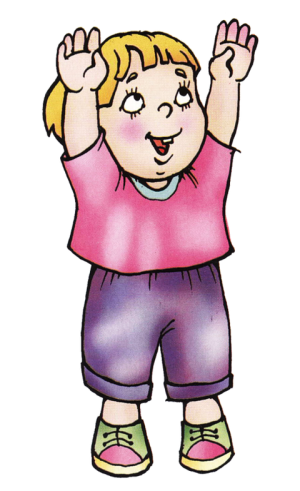 - Идти не могу.- Как? Почему? Что с тобой?- Ничего, - сказал мальчик.- Ты что - нездоров?- Нет, - сказал он, - здоров.- Так почему ж ты идти не можешь?- Я - часовой, - сказал он.- Как часовой? Какой часовой?- Ну, что вы - не понимаете? Мы играем.- Да с кем же ты играешь?Мальчик помолчал, вздохнул и сказал:- Не знаю.Тут я, признаться, подумал, что, наверно, мальчик все-таки болен и что у него голова не в порядке.- Послушай, - сказал я ему. - Что ты говоришь? Как же это так? Играешь и не знаешь - с кем?- Да, - сказал мальчик. - Не знаю. Я на скамейке сидел, а тут какие-то большие ребята подходят и говорят: "Хочешь играть в войну?" Я говорю: "Хочу". Стали играть, мне говорят: "Ты сержант". Один большой мальчик... он маршал был... он привел меня сюда и говорит: "Тут у нас пороховой склад - в этой будке. А ты будешь часовой... Стой здесь, пока я тебя не сменю". Я говорю: "Хорошо". А он говорит: "Дай честное слово, что не уйдешь".- Ну?- Ну, я и сказал: "Честное слово - не уйду".- Ну и что?- Ну и вот. Стою-стою, а они не идут.- Так, - улыбнулся я. - А давно они тебя сюда поставили?- Еще светло было.- Так где же они?Мальчик опять тяжело вздохнул и сказал:- Я думаю, - они ушли.- Как ушли?- Забыли.- Так чего ж ты тогда стоишь?- Я честное слово сказал...Я уже хотел засмеяться, но потом спохватился и подумал, что смешного тут ничего нет и что мальчик совершенно прав. Если дал честное слово, так надо стоять, что бы ни случилось - хоть лопни. А игра это или не игра - все равно.- Вот так история получилась! - сказал я ему. - Что же ты будешь делать?- Не знаю, - сказал мальчик и опять заплакал.Мне очень хотелось ему как-нибудь помочь. Но что я мог сделать? Идти искать этих глупых мальчишек, которые поставили его на караул взяли с него честное слово, а сами убежали домой? Да где ж их сейчас найдешь, этих мальчишек?..Они уже небось поужинали и спать легли, и десятые сны видят.А человек на часах стоит. В темноте. И голодный небось...- Ты, наверно, есть хочешь? - спросил я у него.- Да, - сказал он, - хочу.- Ну, вот что, - сказал я, подумав. - Ты беги домой, поужинай, а я пока за тебя постою тут.- Да, - сказал мальчик. - А это можно разве?- Почему же нельзя?- Вы же не военный.Я почесал затылок и сказал:- Правильно. Ничего не выйдет. Я даже не могу тебя снять с караула. Это может сделать только военный, только начальник...И тут мне вдруг в голову пришла счастливая мысль. Я подумал, что если освободить мальчика от честного слова, снять его с караула может только военный, так в чем же дело? Надо, значит, идти искать военного.Я ничего не сказал мальчику, только сказал: "Подожди минутку", - а сам, не теряя времени, побежал к выходу...Ворота еще не были закрыты, еще сторож ходил где-то в самых дальних уголках сада и дозванивал там в свой колокольчик.Я стал у ворот и долго поджидал, не пройдет ли мимо какой-нибудь лейтенант или хотя бы рядовой красноармеец. Но, как назло, ни один военный не показывался на улице. Вот было мелькнули на другой стороне улицы какие-то черные шинели, я обрадовался, подумал, что это военные моряки, перебежал улицу и увидел, что это не моряки, а мальчишки-ремесленники. Прошел высокий железнодорожник в очень красивой шинели с зелеными нашивками. Но и железнодорожник с его замечательной шинелью мне тоже был в эту минуту ни к чему.Я уже хотел несолоно хлебавши возвращаться в сад, как вдруг увидел - за углом, на трамвайной остановке - защитную командирскую фуражку с синим кавалерийским околышем. Кажется, еще никогда в жизни я так не радовался, как обрадовался в эту минуту. Сломя голову я побежал к остановке. И вдруг, не успел добежать, вижу - к остановке подходит трамвай, и командир, молодой кавалерийский майор, вместе с остальной публикой собирается протискиваться в вагон.Запыхавшись, я подбежал к нему, схватил за руку и закричал:- Товарищ майор! Минуточку! Подождите! Товарищ майор!Он оглянулся, с удивлением на меня посмотрел и сказал:- В чем дело?- Видите ли, в чем дело, - сказал я. - Тут, в саду, около каменной будки, на часах стоит мальчик... Он не может уйти, он дал честное слово... Он очень маленький... Он плачет...Командир захлопал глазами и посмотрел на меня с испугом. Наверное, он тоже подумал, что я болен и что у меня голова не в порядке.- При чем же тут я? - сказал он.Трамвай его ушел, и он смотрел на меня очень сердито.Но когда я немножко подробнее объяснил ему, в чем дело, он не стал раздумывать, а сразу сказал:- Идемте, идемте. Конечно. Что же вы мне сразу не сказали?Когда мы подошли к саду, сторож как раз вешал на воротах замок. Я попросил его несколько минут подождать, сказал, что в саду у меня остался мальчик, и мы с майором побежали в глубину сада.В темноте мы с трудом отыскали белый домик. Мальчик стоял на том же месте, где я его оставил, и опять - но на этот раз очень тихо - плакал. Я окликнул его. Он обрадовался, даже вскрикнул от радости, а я сказал:- Ну, вот, я привел начальника.Увидев командира, мальчик как-то весь выпрямился, вытянулся и стал на несколько сантиметров выше.- Товарищ караульный, - сказал командир. - Какое вы носите звание?- Я - сержант, - сказал мальчик.- Товарищ сержант, приказываю оставить вверенный вам пост.Мальчик помолчал, посопел носом и сказал:- А у вас какое звание? Я не вижу, сколько у вас звездочек...- Я - майор, - сказал командир.И тогда мальчик приложил руку к широкому козырьку своей серенькой кепки и сказал:- Есть, товарищ майор. Приказано оставить пост.И сказал это он так звонко и так ловко, что мы оба не выдержали и расхохотались.И мальчик тоже весело и с облегчением засмеялся.Не успели мы втроем выйти из сада, как за нами хлопнули ворота и сторож несколько раз повернул в скважине ключ.Майор протянул мальчику руку.- Молодец, товарищ сержант, - сказал он. - Из тебя выйдет настоящий воин. До свидания.Мальчик что-то пробормотал и сказал: "До свиданья".А майор отдал нам обоим честь и, увидев, что опять подходит его трамвай, побежал к остановке.Я тоже попрощался с мальчиком и пожал ему руку.- Может быть, тебя проводить? - спросил я у него.- Нет, я близко живу. Я не боюсь, - сказал мальчик.Я посмотрел на его маленький веснушчатый нос и подумал, что ему, действительно, нечего бояться. Мальчик, у которого такая сильная воля и такое крепкое слово, не испугается темноты, не испугается хулиганов, не испугается и более страшных вещей.А когда он вырастет... Еще не известно, кем он будет, когда вырастет, но кем бы он ни был, можно ручаться, что это будет настоящий человек.Я подумал так, и мне стало очень приятно, что я познакомился с этим мальчиком.И я еще раз крепко и с удовольствием пожал ему руку.